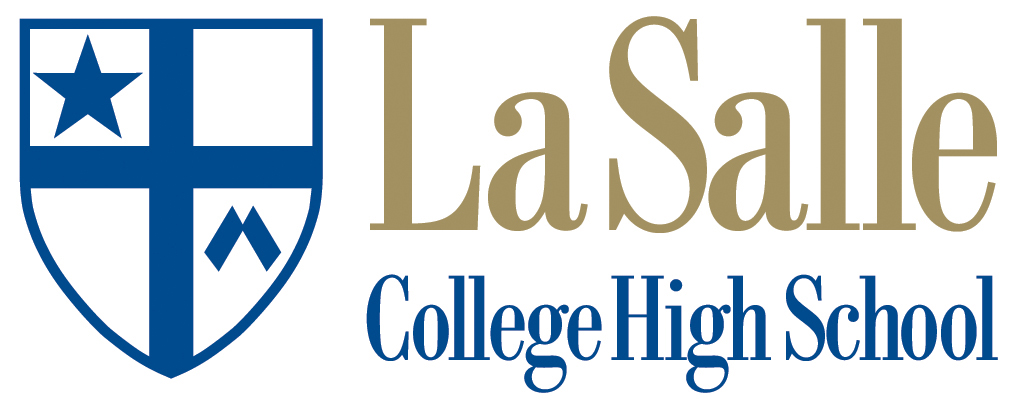 August, 2017Dear Parents:In accordance with the requirements of Act 195 and Act 90, you must read and sign the statement below. Your son should return this document to his homeroom teacher in September. Thank you for your cooperation.Sincerely,Catrina WheatleyAcademic AffairsTo the Secretary of Education:“I hereby request of the Secretary of Education of the State Department of Education the loan of textbooks and instructional materials in accordance with Act 195 of 1972, as amended, and Act 90 of 1975 respectively, for my child/children attending La Salle College High School in Wyndmoor, Montgomery County.”Signed:  ______________________________________________________________________________(Parent/Guardian)Student Name(s):  ______________________________________________________________________Class Year:  _______________________________     		Date  ____________________________